İKU BİLGİSAYAR MÜHENDİSLİĞİ BÖLÜMÜ	MEZUN PROFİLLERİ	Bu analiz toplam 2003-2013 yılları arasında mezun olmuş toplam  56 kişinin katılımı ile oluşturulmuştur. Mezunlarımızın Sektöre Göre Dağılımı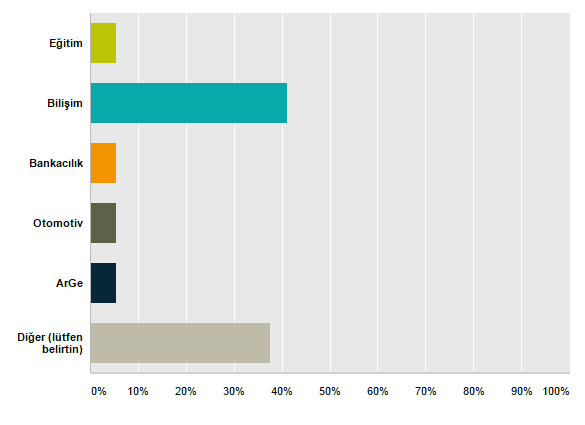 Diğer : Medya, Havacılık, Telekomunikasyon, Turizm, İnşaatMezunlarımızın Çalışma Alanlarına Göre Dağılımı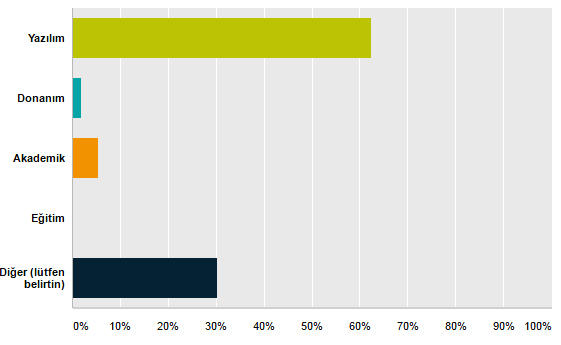 Diğer : Danışmanlık, Alan DışıMezunlarımızın Firmada ki Pozisyonlarına Göre Dağılımı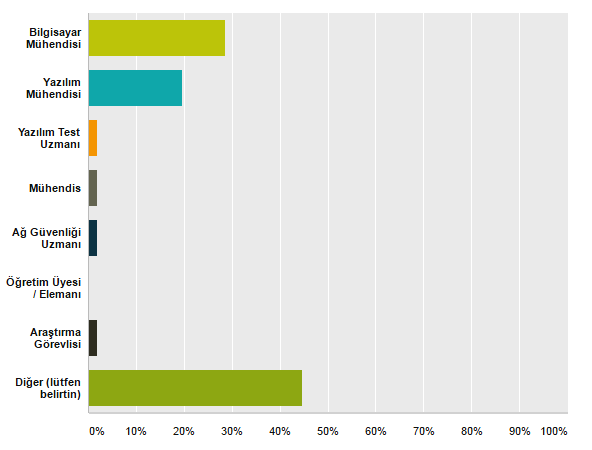 Diğer : Sistem Uzmanı,  Kurucu,  Pilot, İş Zekası Danışmanı